A la recherche d’un apprentissage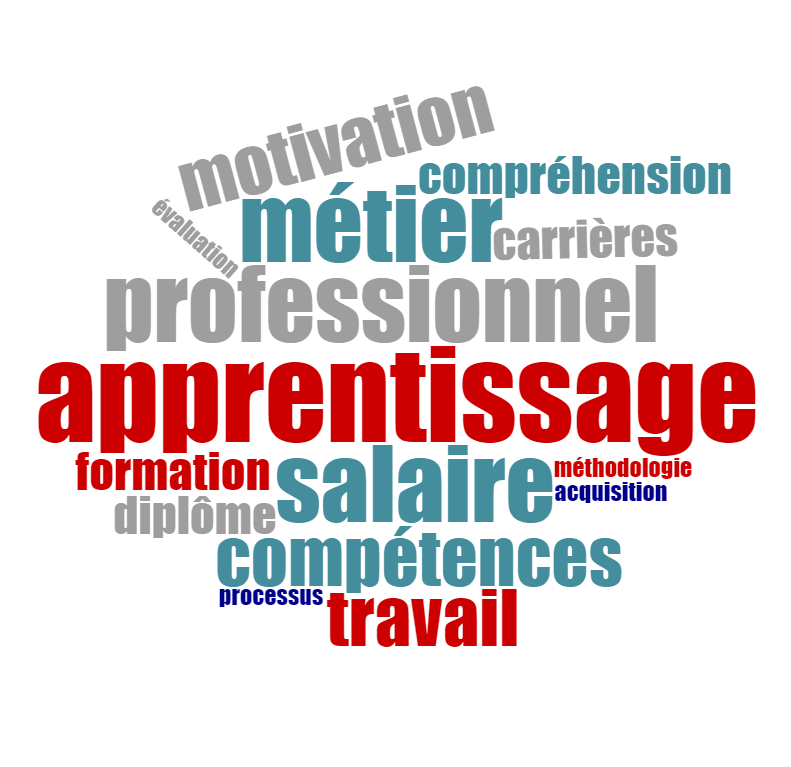 Nom et prénom : …………………………………Classe : …………………………………Maître(esse) de classe : …………………………………Conseiller.ère en orientation : …………………………………1 FORMULER DES PROJETS PROFESSIONNELSSe projeter dans l’avenirImagine que tu es dans cinq ans et que tu exerces le métier de tes rêves. Tous les métiers sont permis, même ceux qui ne sont pas accessibles par un apprentissage.Quel serait ce métier ? …………………………………………………………….Pourquoi as-tu choisi ce métier ?……………………………………………………………………………………………………………………………………………….……………………………………………………………………………………………………………………………………………….Comment exerce-t-on ce métier ?  par un apprentissage 	  en école supérieure 	 en HES	 à l’Université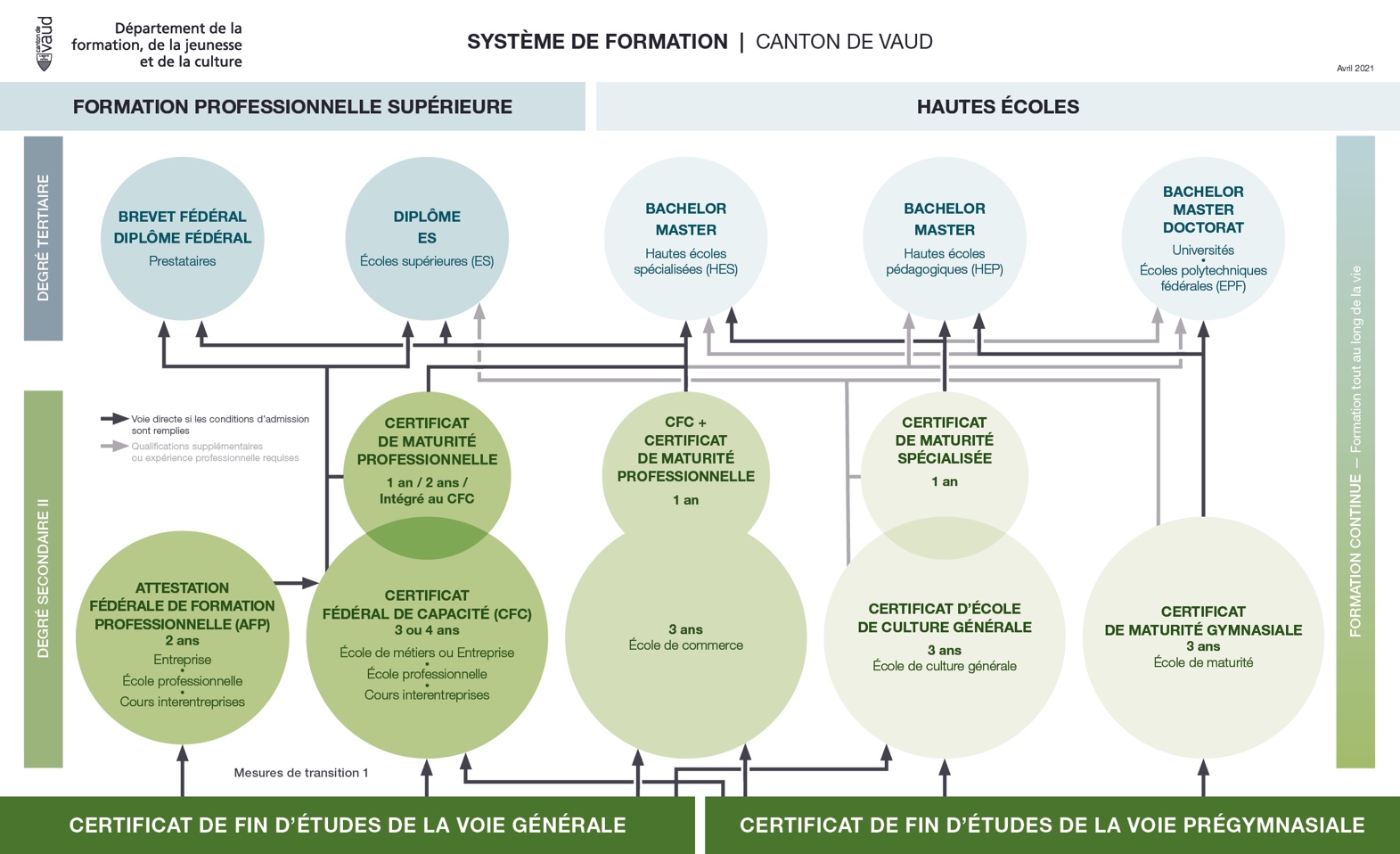 A ton avis, penses-tu réussir ce projet ? Justifie ta réponse.……………………………………………………………………………………………………………………………………………….……………………………………………………………………………………………………………………………………………….1.2 Découvrir les métiers de ton entourage.Quels sont les métiers que ton entourage exerce ?Responsable légal (père) 	Responsable légale (mère) 	Sœur		 		FrèreMon entourage (amis, cousins etc)Quel métier préfères-tu ? et pourquoi ?……………………………………………………………………………………………………………………………………………….……………………………………………………………………………………………………………………………………………….Cette personne pourrait-elle de faire découvrir ce métier ?……………………………………………………………………………………………………………………………………………….Quel métier aimes-tu le moins ? ? et pourquoi ?……………………………………………………………………………………………………………………………………………….……………………………………………………………………………………………………………………………………………….1.3 Choisir des métiersJ’utilise l’Explorateur des métiers (https://www.orientation.ch/dyn/show/2604)Marche à suivre:Ouvre l’Explorateur des métiers sur orientation.chRegarde les photos des métiers par apprentissage. Fais défiler les photos. « J’aime » (clique sur le pouce vers le haut) ou « Je n’aime pas» (clique sur le pouce vers le bas) les photos. Les photos aimées sont ajoutées à tes favoris, les photos que tu n'aimes pas ne sont plus affichées.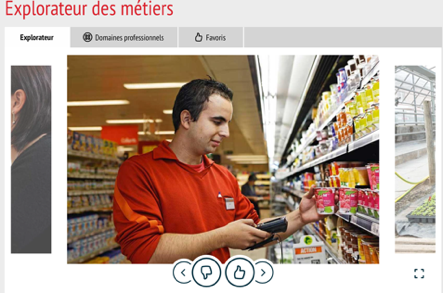 Quand tu as choisi au minimum 5 photos, clique tes domaines professionnels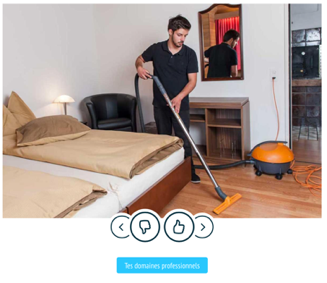 Dans les domaines professionnels, clique et choisis cinq professions qui te plaisent.Télécharge la liste complète de tes favoris (métiers aimés) sous forme de pdf.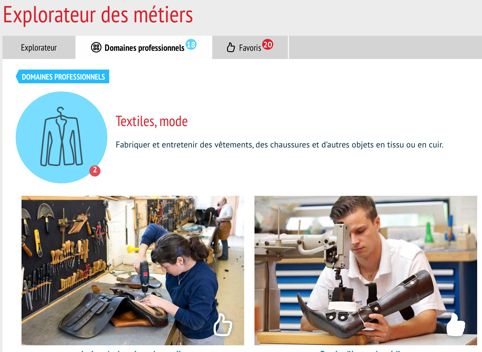 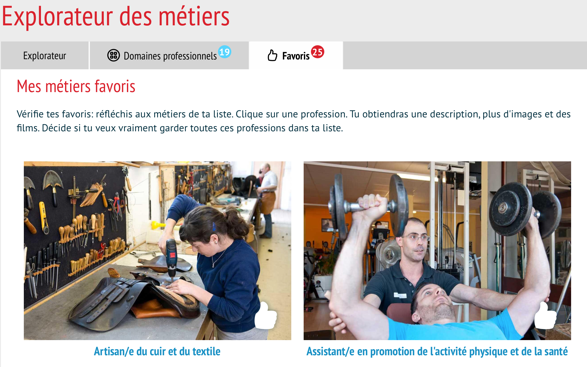 Ecris celle que tu préfères et dis pourquoi……………………………………………………………………………………………………………………………………………….……………………………………………………………………………………………………………………………………………….1.4	Les conditions de travailCet exercice va t’aider à connaître les conditions de travail qui te conviennent le mieux. Coche les conditions pour chaque partie. Plusieurs choix sont possibles.A la fin, choisis les trois conditions qui sont les plus importantes pour toi.EnvironnementJ’aime travailler :	   à l’extérieur	   à l’intérieur, sans bouger de mon poste	  à l’intérieur, en me déplaçant	  je peux faire des déplacements pour mon travailHoraireJ’aime travailler :	  avoir un horaire fixe	  avoir un horaire qui peut changer	  éviter de travailler le week-end	  éviter de travailler le soirVariétéJ’aime travailler :	  faire toujours les mêmes taches de travail	  avoir des taches variées	ResponsabilitésJ’aime travailler :	  prendre des initiatives, des décisions 	  faire ce que l’on me demandeRelations professionnellesJ’aime travailler :	  en équipe	  seul.e	  en contact avec les clients	  sans contact avec les clientsLieu de travailJ’aime travailler :	  près de chez moi	  à la campagne	  en ville	  c’est égal pour moiEntrepriseJ’aime travailler :	  dans une petite entreprise / familiale / chez un artisan	  dans une entreprise de taille moyenne	  dans une grande entrepriseCarrièreAprès l’apprentissage, j’aimerais	  rester à mon poste	  suivre une autre formation (maturité professionnelle, HES, brevet ou autres)	  monter dans la hiérarchieChoisis maintenant trois conditions de travail très importante pour toi. Note-les dans les cases.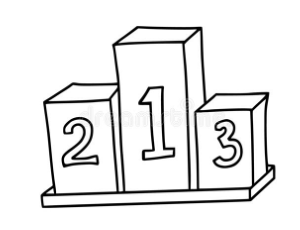 Va sur orientation.ch. Clique sur professions – puis rechercher une profession. Ecris le nom de la profession que tu as choisis en page 3, 4 et 5 (dans les encadrés). Les conditions que tu as choisies correspondent-elles à ces professions ?……………………………………………………………………………………………………………………………………………….………………………………………………………………………………………………………………………………………………Si non, quelles sont les conditions de travail pour ces professions ?……………………………………………………………………………………………………………………………………………….1.5 Mes qualités 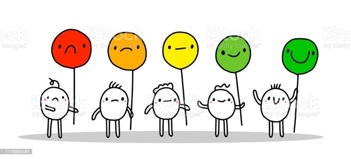 Dans le tableau ci-dessous, inscrit tes cinq grandes qualités et tes points à améliorer1.6 Mieux connaître un métierPour remplir les pages suivantes tu as besoin d’un ordinateur ou d’une tablette. Rendez-vous sur orientation.ch. Clique sur professions.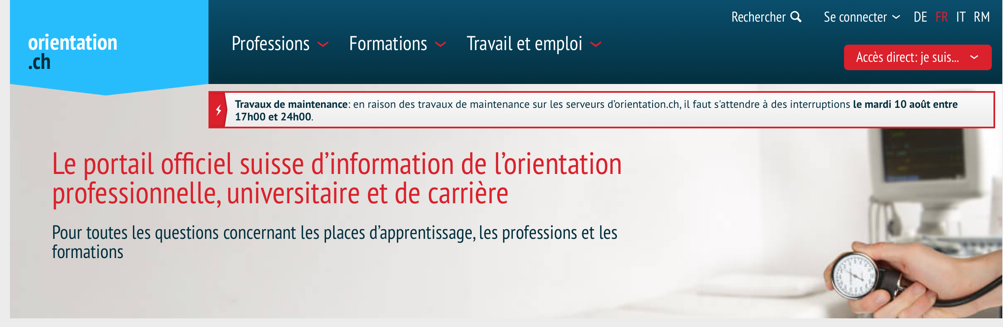 Clique sur rechercher une profession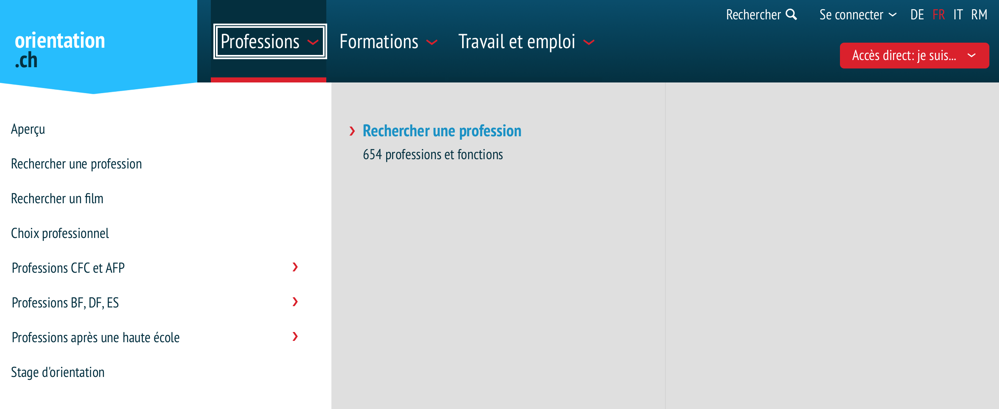 Clique sur qualités requisesCoche les cinq qualités que tu as choisies page 10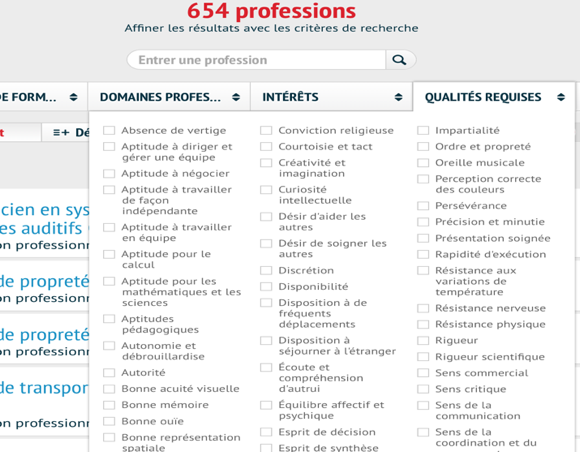 Quelles sont les professions qui te sont proposées ? Écris les cinq professions que tu préfères.………………………………………………………………………………………………………………………………………………………………………………………………………………………………………………………………………………………………………………………………………………………………………Quelle est celle que tu préfères ? Pourquoi ?…………………………………………………………………………………………………………………………………………..…………………………………………………………………………………………………………………………………………………………………………………………………………………………………………………………………………………………Clique sur celle que tu préfères.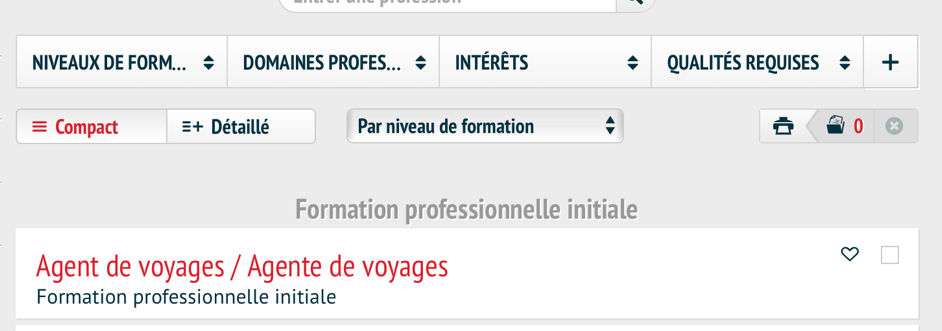 Descend sur la page de description et trouve les informations sur l’environnement de travail.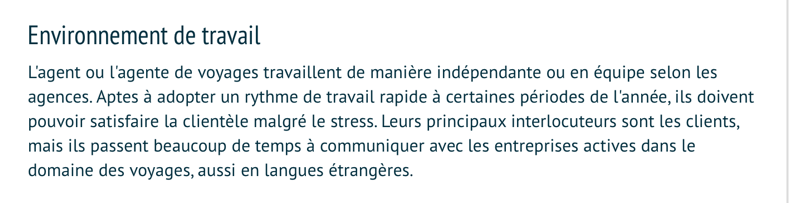 Les conditions de travail de cette profession correspondent-elles à celles que tu as choisies précédemment en page 8 ?Si oui, écris-les. Si non, écris celles qui tu pourrais accepter.……………………………………………………………………………………………………………………………………………….……………………………………………………………………………………………………………………………………………….……………………………………………………………………………………………………………………………………………….Les qualités requises correspondent-elle à celles que tu as choisies en page 10 ?Si oui, écris-les. Si non, écris celles dans lesquelles tu dois t’améliorer ?……………………………………………………………………………………………………………………………………………….……………………………………………………………………………………………………………………………………………….……………………………………………………………………………………………………………………………………………….A l’aide des documents que tu as déjà complétés et avec le soutien d’un enseignant ou d’une enseignante, choisis deux projets professionnels que le site orientation.ch t’a conseillé avec les critères.1er choix : ……………………………………………………………………………...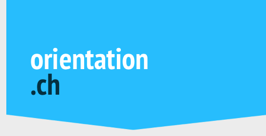 2ème choix : …………………………………………………………………………….1er projet professionnel : ………………………………………………………………….En regardant la page de la profession sur orientation.ch, réponds aux questions.DescriptionQuelles sont les principales activités dans cette profession ? (dans la partie description). Écris-les en les classant de la préférée à celle qui tu aimes le moins.……………………………………………………………………………………………………………………………………………….……………………………………………………………………………………………………………………………………………….……………………………………………………………………………………………………………………………………………….……………………………………………………………………………………………………………………………………………….Formation	 2 ans AFP	 3 ans CFC	 4 ans CFC	 en entreprise	 en écoleQuelles sont les conditions d’admission ?	  scolarité obligatoire achevée 	 examen d’admission	Quels les cours que tu devrais suivre ? ( dans la partie contenu)……………………………………………………………………………………………………………………………………………….……………………………………………………………………………………………………………………………………………….Perspectives professionnellesDans quel type d’entreprise trouverez-vous des places de travail après cet apprentissage ?……………………………………………………………………………………………………………………………………………….Comment peux-tu évoluer dans cette profession ?……………………………………………………………………………………………………………………………………………….Quels diplômes peux-tu faire à la suite de cette formation ? (dans la partie perfectionnement) ?	  cours , séminaires par les organisation du monde du travail	  brevet fédéral  diplôme universitaireQualités requisesCite trois qualités que tu as (tu peux regarder à la plage 10 de ton dossier) et qui sont importantes pour ce métier.……………………………………………………………………………………………………………………………………………….Cite trois qualités que tu dois améliorer (tu peux regarder à la plage 10 de ton dossier) et qui sont importantes pour ce métier.…………………………………………………………………………………………………IntérêtsCite trois Cite trois intérêts que tu as et qui sont importantes pour ce métier.…………………………………………………………………………………………………Ecris deux adresses utiles pour ce métier (pour faire un stage).……………………………………………………………………………………………………………………………………………………………………………………………………2ème projet professionnel : ………………………………………………………………….En regardant la page de la profession sur orientation.ch, réponds aux questions.DescriptionQuelles sont les principales activités dans cette profession ? (dans la partie description). Ecris-les en les classant de la préférée à celle qui tu aimes le moins.……………………………………………………………………………………………………………………………………………….……………………………………………………………………………………………………………………………………………….……………………………………………………………………………………………………………………………………………….……………………………………………………………………………………………………………………………………………….……………………………………………………………………………………………………………………………………………….Formation	 2 ans AFP	 3 ans CFC	 4 ans CFC	 en entreprise	 en écoleQuelles sont les conditions d’admission ?	 scolarité obligatoire achevée 	 examen d’admission	Quels les cours que tu devrais suivre ? ( dans la partie contenu)……………………………………………………………………………………………………………………………………………….……………………………………………………………………………………………………………………………………………….Perspectives professionnellesDans quel type d’entreprise trouverez-vous des places de travail après cet apprentissage ?……………………………………………………………………………………………………………………………………………….Comment peux-tu évoluer dans cette profession ?……………………………………………………………………………………………………………………………………………….Quels diplômes peux-tu faire à la suite de cette formation ? (dans la partie perfectionnement) ?	 cours, séminaires par les organisation du monde du travail	 brevet fédéral diplôme universitaireQualités requisesCite trois qualités que tu as (tu peux regarder à la plage 10 de ton dossier) et qui sont importantes pour ce métier.……………………………………………………………………………………………………………………………………………….Cite trois qualités que tu dois améliorer (tu peux regarder à la plage 10 de ton dossier) et qui sont importantes pour ce métier.…………………………………………………………………………………………………IntérêtsCite trois Cite trois intérêts que tu as et qui sont importantes pour ce métier.…………………………………………………………………………………………………Ecris deux adresses utiles pour ce métier (pour faire un stage)...…………………………………………………………………………………………………………………………………………………………………………………………………Examens d’admission à préparer.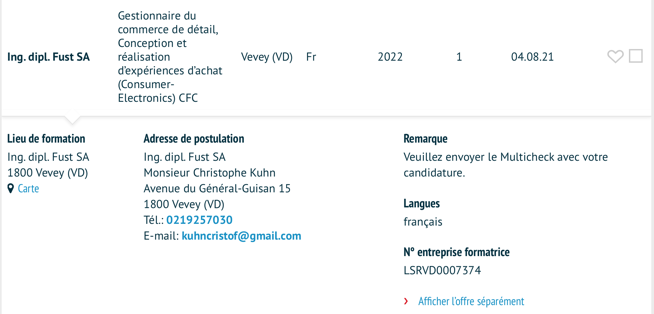  Va sur le site Internet orientation.ch et recherche les places disponibles dans les deux projets professionnels. Clique sur chaque offre et regarde si un test d’admission est demandé. 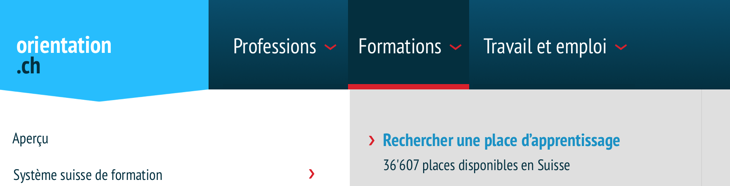 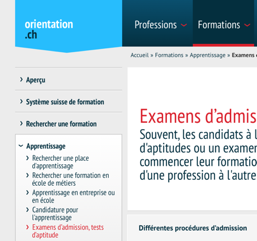 Puis cherche des informations sur les tests d’admission. Sur orientation.ch clique sur formation puis sur apprentissage dans la colonne de gauche et ensuite sur tests d’admission.1er projet professionnelBranche à travailler ……………………………………………………………………………………………………………………………………………….……………………………………………………………………………………………………………………………………………….2ème projet professionnelBranche à travailler ……………………………………………………………………………………………………………………………………………….Note les adresses Internet que tu as trouvées dans la colonne de droite sur la page sur orientation.ch………………………………………………………………………………………………………………………………………………………………………………………………………………………………………………………………………………………………………………………………………………………………………………………………………………………………………………………………………………………………………………………………………………………………………………………………………………………………………………………………………………………………………………………………………………………………………………………………………………………………………………………………………………………………………………………………………………………………………………………………………………………………………………2. CHERCHER UN STAGE2.1 Pourquoi faire un stage ?C'est un bon moyen d'entrer dans le monde du travail et de savoir si un métier me convient. Le stage est l'occasion:de mieux connaître une profession;de découvrir sur le terrain le métier : horaires, vie en entreprise, outils utilisés etc.de faire quelques travaux simples et de manipuler les outils, machines ou logiciels propres à la profession;de favoriser la recherche d’une place d'apprentissage, car les entreprises engagent plus facilement les personnes qui ont effectué un stage;de discuter avec des professionnels et de leur poser des questions sur leur métier;d'évaluer son intérêt, sa motivation et ses aptitudes afin de savoir finalement si on veut se lancer dans un métier.Il est important d’anticiper l’organisation d’un stage2.2 Comment trouver un stage ?Je cherche des adresses d'entreprises. Voici quelques conseils pour trouver des adresses :Je demande au service de la formation professionnelle ou à l'office d'orientation de ma région quelles sont les entreprises formatrices pour le métier qui m’intéresse.Je demande à ma famille, à mes connaissances, à mes enseignants, à mes amis s’ils ont des adresses à me donner.J'effectue une recherche d’entreprises sur Internet, par exemple en consultant les Pages Jaunes (local.ch). Je peux notamment faire une recherche par branche (p. ex. restaurants, coiffure, entreprises de peinture, etc.).Je peux aussi consulter la liste sur orientation.ch Cherche comme dit ci-dessus des entreprises qui pourraient prendre des stagiaires.1er projet professionnel : ………………………………………………………………….2ème projet professionnel : ………………………………………………………………….Puis prends contact avec les entreprises en suivant cette check-list. Pour bien me préparer, je peux lire la check-list dans la page 1 et 2 de ton dossier ANNEXES et même l'imprimer pour avoir les informations sous les yeux pendant mes appels.Ecris les dates des stages que tu as trouvées.2.3 Que faire avant le stage ?  	J’ai imprimé et étudié les informations que j’ai trouvées sur www.orientation.ch/professions. 	J’ai regardé un film relatif à ce métier sur www.orientation.ch/films.  	J’ai assisté à une séance d’information.  	J’ai pu mieux apprendre à connaître ce métier lors d’un évènement. 	J’ai effectué une visite d’entreprise d’une demi-journée ou d’une journée.  	J’ai parlé avec des professionnel-le-s.  	J’ai parlé avec mes parents et/ou avec mes enseignant-e-s du stage  	Je me suis déjà renseigné-e sur des entreprises où ce métier est exercé. Tu peux aussi te préparer en suivant la check-list de ton dossier ANNEXES page 3 et 42.4 Que faire pendant le stage ?Afin de te souvenir de tout ce que tu as fait et appris durant ton stage et de pouvoir faire un bilan, tu tiens un journal de stage que tu remplis à la fin de chaque journée. Tu peux aussi te préparer en suivant le modèle de journal de bord de ton dossier ANNEXES page 5, 6 et 7.Quelle attitude avoir lors du stage ?Je profite de parler avec un maximum de personnes en les questionnant sur leur travail, leur motivation et l'entreprise.Je note les questions qui me viennent en tête et les thèmes que j'aimerais approfondir.Je soigne ma présentation et mon comportement (habits, langage, attitude).Je montre de l'intérêt, je suis curieux-euse, je pose des questions, je m'applique dans l'exécution des tâches qu'on me demande de faire.J'écoute bien les explications qu'on me donne et je réponds poliment aux questions qu'on me pose.Je suis ponctuel-le.2.5 Que faire après le stage ?  Je fais un bilan de mon stage. Je fais le point sur ce qui m'a plu et ce qui m'a déplu:Si l'entreprise et la profession m’ont plu, je conserve ce métier pour la suite de mon projet.Si le métier m'a plu, mais pas l’entreprise, j'effectue si possible un autre stage dans une autre entreprise.Si je ne suis pas sûr-e que ce métier me plaise vraiment, je fais si possible un deuxième stage pour voir si c'est bien ce métier que je veux choisir.Si ni le métier ni l’entreprise ne m’ont plu, je m'intéresse à d'autres professions.  Je prépare une lettre de remerciements. (voir page suivante). Ceci est très important pour donner une bonne image et faire la différence.  Je récupère le rapport de stage. Si l’employeur l’oublie de l’envoyer, je lui téléphone.  Je mets mon CV et ma lettre de motivation à jour.Tu peux aussi faire un reportage sur le stage.Ces reportages permettent à toi et aux parents et aux enseignants d’avoir une bonne vision de la manière dont tu as vécu ton stage.Ces reportages peuvent aussi faire l’objet d’une publication. Cela permet à d’autres jeunes de se faire une idée plus précise de ce que sont les stages. Si les reportages comprennent des photos ou images, ne pas oublier de demander une autorisation préalable. Tu peux le publier sur SpotMyJob.ch.Tu peux l’écrire en suivant le modèle de ton dossier ANNEXES page 8. Attention tu ne dois pas la recopier telle quelle !………………………………………….………………………………………….………………………………………….………………………………………….………………………………………….………………………………………….……………………………………………………………………………………………………………………………………………………………………………………………………………………Monsieur,……………………………………………………………………………………………………………………………………………………………………………………………………………………………………………………………………………………………………………………………………………………………………………………………………………………………………………………………………………………………………………………………………………………………………………………………………………………………………………………………………………………………………………………………………………………………………………………………………………………………………………………………………………………………………………………………………………………………………………………………………………………………………………………………………………………………………………………………………………………………………………………………………………………………………………………………………………………………………………………………………………………………………………………………………………………………………………………………………………………………………………………………………………………………………………………………………………………………………………………………………………………………………………………………………………………………………………………………………………………………………………………………………………………………………………………………………………………………………………………………………………………………………………………………………………………………3. CRÉER SON DOSSIER DE CANDIDATURELe dossier de candidature doit aussi comprendre d’autres documents :certificats et diplômes;notes obtenues durant la dernière année d'école;attestations ajoutant de la valeur au dossier (rapports de stages, jobs d'été, etc.);lettres de recommandation;tout autre document demandé par l'employeur.Il vaut la peine de soigner la présentation du dossier : c'est le premier moyen par lequel l'employeur peut se faire une idée du candidat ou de la candidate.3.1 Préparer ton CVLe CV est un document d'une page A4 environ, qui présente le parcours scolaire et professionnel ainsi que divers aspects personnels, comme les intérêts ou les loisirs. Il est possible de s’inspirer d’exemples de CV tout en se souvenant qu'il y a de nombreuses manières de rédiger un CV.Le CV est rédigé à l'ordinateur en respectant la mise en forme;Il ne dépasse pas une page (pour faciliter la lecture de l’employeur);Si une photo est demandée, celle-ci doit être de qualité.Complète les informations suivantes : Nom : ………………………………………..			Natel : ………………………………………..Prénom : ………………………………………..		Courriel : ………………………………………..Adresse : ………………………………………..	Date de naissance : ………………………………………..NPA Ville : ………………………………………..	Nationalité - Permis : ………………………………………..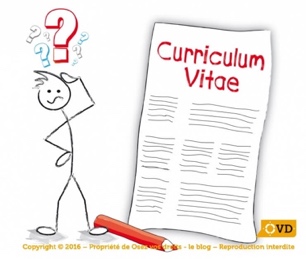 En remplissant la suite du dossier, fais attention de mettre les dates des plus récentes aux plus anciennes.ScolaritéDiplôme obtenuExpériences professionnellesLanguesInformatiqueLoisirs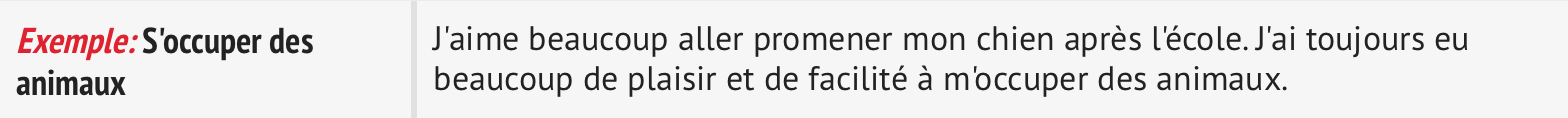 Références : Attention : Demande à la personne si elle est d’accord d’être en référenceTu peux maintenant rédiger ton CV sur un ordinateur.Regarde à la page 8, 9 et 10 des ANNEXES pour te faire une idée de l’apparence d’un CV fini.3.2 Préparer ta lettre de motivationLa lettre de motivation doit correspondre aux attentes de l'employeur visé et montrer les points forts du candidat ou de la candidate. Elle devrait être différente pour chaque postulation. On peut s’inspirer de modèles de lettres, mais attention à ne pas les recopier tels quels.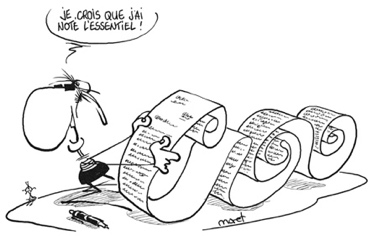 ConseilsAttention à l’orthographe ! Toujours se faire relire (p. ex. par ses parents);Ecrire une page au maximum ;Mentionner tous les éléments importants, mais sans trop entrer dans les détails ;Ecrire à l'ordinateur.Ne pas oublier d'ajouter les formules de salutations et de signer la lettre ;Soigner aussi la présentation de l'adresse sur l'enveloppe car c’est la première chose que l'employeur voit.Postulation en ligneLa plupart des sociétés préfèrent les postulations en ligne, par courriel ou via des formulaires sur leur site Internet.Voici quelques conseils :Le corps du courriel contient un petit texte renvoyant aux documents de candidature, qui sont joints au message.Les règles générales de postulation par courrier valent également pour la postulation en ligne : les documents et e-mails doivent toujours être relus avant l’envoi.Les documents joints ne doivent pas dépasser 2 à 3 mégabytes.Réponse de l’entreprise : Une fois que le dossier a été envoyé, c’est à l’entreprise formatrice de prendre contact avec les candidats. S’il n’y a eu aucun retour de la part de l’entreprise trois semaines après l’envoi de la candidature, on peut sans autre se renseigner sur l’état du traitement du dossier. Il est également important de faire un suivi de ses postulations en notant la date de la candidature et les coordonnées des différentes entreprises. Cela permet d'avoir une vision d'ensemble de ses postulations.Quel est le but de votre lettre. Sur orientation.ch recherche une place d’apprentissage pour chacun de deux projets professionnels.Ecris une phrase d’introduction qui dit les raisons de ton courrier et explique ta situation actuelle.……………………………………………………………………………………………………………………………………………….……………………………………………………………………………………………………………………………………………….……………………………………………………………………………………………………………………………………………….……………………………………………………………………………………………………………………………………………….……………………………………………………………………………………………………………………………………………….b. 	Regarde les noms des deux entreprises qui recrutent et cherche des informations sur elles sur Internet. Quelles sont leurs spécialités ? Quelles sont leurs tailles ? Quelles sont leurs valeurs ?Ecris quelques lignes qui expliquent ta motivation à travailler dans ces deux entreprises.……………………………………………………………………………………………………………………………………………….……………………………………………………………………………………………………………………………………………….……………………………………………………………………………………………………………………………………………….……………………………………………………………………………………………………………………………………………….……………………………………………………………………………………………………………………………………………….c. Motivation Expliquer pourquoi tu as choisi ce métier. Comment est né le projet ? Qu’est-ce que tu aimes dans de métier ? Parle de tes stages. Voir exercice mieux connaître un métier page 12 et 13.……………………………………………………………………………………………………………………………………………….……………………………………………………………………………………………………………………………………………….……………………………………………………………………………………………………………………………………………….……………………………………………………………………………………………………………………………………………….……………………………………………………………………………………………………………………………………………….Expliquer pourquoi ce métier te correspond. Parle de tes qualités page 8 et 9. Reprend les points de l’annonce et en quoi cela te correspond.……………………………………………………………………………………………………………………………………………….……………………………………………………………………………………………………………………………………………….……………………………………………………………………………………………………………………………………………….……………………………………………………………………………………………………………………………………………….d. 	Proposition : propose de faire un stage et/ou un entretien et donne tes disponibilités« Je suis prêt à effectuer un stage à la date qui vous convient afin que vous puissiez juger de ma motivation. »« Je suis disponible pour un stage ou un entretien la semaine du …. au …. ou à d’autres dates qui vous conviendront. »e. 	Salutations« Dans l’attente de nouvelles de votre part, je vous prie de recevoir, Madame, [ou] Monsieur, mes meilleures salutations. »Complète la lettre avec ce que tu as écrit précédemment. Sois original.e !……………………………………………………………………………………………………………………………………………………………………………………………………………………………………………………………………………………………………………………………………………………………………………………………………, …………………………………………………………………………………………………M……………………………………………………………………introductionIndiquer l'annonce à laquelle on répond, présenter sa situation actuelle et formuler ta demande.……………………………………………………………………………………………………………………………………………….……………………………………………………………………………………………………………………………………………….…………………………………………………………………………………………………………………………………………….…………………………………………………………….……………………………………………………………………………………………………………………………………………….…………………………………………………………………………………...…………………………………………………………………………………………………………………………………………….…Explique pour tu souhaites travailler dans cette entreprise.……………………………………………………………………………………………………………………………………………….……………………………………………………………………………………………………………………………………………….…………………………………………………………………………………………………………………………………………….…………………………………………………………….……………………………………………………………………………………………………………………………………………….…………………………………………………………………………………...…………………………………………………………………………………………………………………………………………….…Présente les raisons pour lesquelles ce métier plaît. Décrire ses atouts (points forts et compétences scolaires en lien avec la profession, stages effectués).……………………………………………………………………………………………………………………………………………….……………………………………………………………………………………………………………………………………………….…………………………………………………………………………………………………………………………………………….…………………………………………………………….……………………………………………………………………………………………………………………………………………….…………………………………………………………………………………...…………………………………………………………………………………………………………………………………………….…Précise que tu restes à disposition pour d'autres renseignements, entretien ou stage éventuel.……………………………………………………………………………………………………………………………………………….……………………………………………………………………………………………………………………………………………….…………………………………………………………………………………………………………………………………………….…………………………………………………………….……………………………………………………………………………………………………………………………………………….…………………………………………………………………………………...…………………………………………………………………………………………………………………………………………….…Dans l’attente de nouvelles de votre part, je vous prie de recevoir, Madame, [ou] Monsieur, mes meilleures salutations. ………………………………………………………………………………………………………………………………………………………………………………………………3.3 Se préparer à l’entretienUn entretien d’embauche est très important : c’est le moment où un employeur peut se faire une idée plus précise de qui tu es afin de décider s’il ou elle veut t’engager.Avant l'entretienLa dernière étape d'une recherche de place de formation est souvent un entretien, au terme duquel l'employeur effectuera son choix.  Se documenter le plus précisément possible sur l'entreprise, pour se faire une idée de ses activités.   Préparer des questions sur l’entreprise et la place de formation (horaires, tâches )  Être au clair sur les éventuels thèmes embarrassants (une mauvaise note)Le jour de l’entretien S’habiller de manière soignée et sans extravagance. Prévoir suffisamment de temps pour arriver à l'heure. Vérifier les horaires. Noter le nom du responsable, l’adresse et le numéro de l’entreprise. Charge ton téléphone. Prendre de quoi écrire et un cahier Prendre un exemplaire complet de son dossier de candidature, ainsi que les originaux des certificats et diplômes.Pendant l’entretienLes premières minutes de la rencontre sont primordiales, car la première impression peut influencer la décision finale.  Les bonnes manières comptent : il faut éteindre son portable, se tenir assis correctement, éviter les "bof", les "ben", les "j'sais pas", les "ça dépend", et pas de chewing-gum. 	Note les informations importantes reçues sur ton cahier.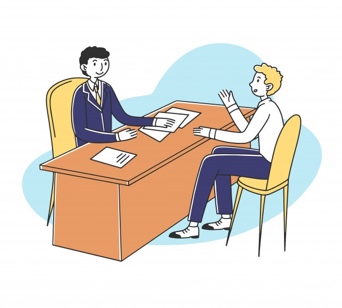 	Montre de l’intérêt et pose des questions.	Note les réponses à tes questions.	Réponds précisément aux questions et reste honnête.A la fin de l’entretien	Demande que tu seras averti.e de la réponse.	Remercie et salue la personne. Questions classiquesCertaines questions reviennent très souvent dans les entretiens d’embauche. Il est important d'y réfléchir avant, afin de préparer une réponse claire et la plus complète possible. Quelques exemples de questions courantes.Pourquoi avez-vous choisi ce métier ? ( raconte la première fois que tu as entendu parler de ce métier, dis ce que tu aimes et ce que tu aimerais apprendre)……………………………………………………………………………………………………………………………….……………….……………………………………………………………………………………………………………………………………………….………………………………………………………………………………………………………………………………………………………………………………………………………….……………………………………………………………………………………………………………………………………………….…………………………………………………………………….………………………………………………………………………………………………………………………………………………………………………………………………………….………………………………………………………………Qu’est-ce qui vous plaît dans ce métier ? ( parle de tes stages, des tâches pendant ceux-ci, dis ce que tu as le plus aimé pendant ceux-ci)……………………………………………………………………………………………………………………………….……………….……………………………………………………………………………………………………………………………………………….………………………………………………………………………………………………………………………………………………………………………………………………………….……………………………………………………………………………………………………………………………………………….…………………………………………………………………….………………………………………………………………………………………………………………………………………………………………………………………………………….………………………………………………………………Qu’est-ce qui pourrait être difficile pour vous dans ce métier ? ( voir page 11, 12, 13, 14)……………………………………………………………………………………………………………………………….……………….……………………………………………………………………………………………………………………………………………….………………………………………………………………………………………………………………………………………………………………………………………………………….………………………………………………………………………….………………………………………………………………………………………………………………………………………………………………………………………………………….………………………………………………………………Pourquoi avoir postulé dans notre entreprise ?……………………………………………………………………………………………………………………………….……………….……………………………………………………………………………………………………………………………………………….………………………………………………………………………………………………………………………………………………………………………………………………………….………………………………………………………………………….………………………………………………………………………………………………………………………………………………………………………………………………………….………………………………………………………………Que savez-vous de l’entreprise, de ses activités ? (Regarde tes notes sur ton cahier)……………………………………………………………………………………………………………………………….……………….……………………………………………………………………………………………………………………………………………….………………………………………………………………………………………………………………………………………………………………………………………………………….……………………………………………………………………………………………………………………………………………….…………………………………………………………Quels sont vos qualités et vos défauts ? ( voir page 8 et 9 de ton dossier)Quels sont vos loisirs ? (voir page 22 de ton dossier)……………………………………………………………………………………………………………………………….……………….……………………………………………………………………………………………………………………………………………….………………………………………………………………………………………………………………………………………………………………………………………………………….……………………………………………………………………………………………………………………………………………….…………………………………………………………Quelles sont vos branches fortes / faibles à l’école ?……………………………………………………………………………………………………………………………….……………….……………………………………………………………………………………………………………………………………………….………………………………………………………………………………………………………………………………………………Sites à regarder très régulièrementVérifier ta boîte email edu-vd.ch tous les deux jours.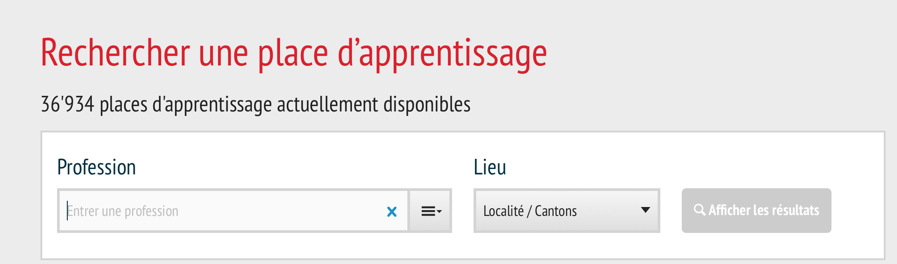 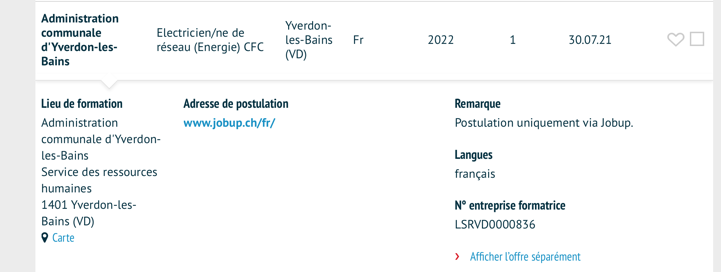 QualitésPas du toutPeuAssez bienBienTout à faitAptitude à travailler de manière autonomeAptitude à travailler en équipeBonne mémoireBonne représentation spatialeCalmeCapacité à réagir dans l’urgenceCapacité à s’adapter à un horaire irrégulier/ ou le soirCapacité de concentrationCréatifDésir d’aider les autres, de les soignerEsprit de décisionEsprit d’initiativeEsprit d’innovationFacilité de contactFacilité de rédactionFacilité d’expressionFacilité pour le dessinFacilité pour les languesHabileté manuellePersévérancePrécisionPrésentation soignéeRapidité d’exécutionRésistance physiqueRésistance nerveuseSens commercialSens de la communicationSens de l’orientationSens techniqueSens de l’observationSens de l’esthétiqueTolérance et respect d’autruiQualités principalesPoints à améliorer12345Nom du testDélai d’inscriptionDate du testPrixNom du testDélai d’inscriptionDate du testPrixNom de l’entrepriseTéléphoneRéponseNom de l’entrepriseTéléphoneRéponseNom de l’entrepriseDatesDe…à… (années)Type d’école, nom et lieu (avec niveaux de branches)AnnéeNom du titre obtenuDate - duréeProfessionEntreprise, lieuLangueNiveau   langue maternelle      bilingue    bonnes notions        connaissances scolaires  langue maternelle      bilingue    bonnes notions        connaissances scolaires  langue maternelle      bilingue    bonnes notions        connaissances scolairesLogicielNiveau    niveau de base       bonne maîtrise   niveau de base       bonne maîtrise   niveau de base       bonne maîtriseNom de l’activitéNiveau, clubPourquoi il est important pour toiNom, fonction, école- entrepriseTéléphoneQualitéExemplePoints à améliorer